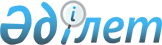 Об определении мест для размещения агитационных печатных материалов для всех кандидатов на территории города КосшыПостановление акимата города Косшы Акмолинской области от 20 сентября 2022 года № 02-183. Зарегистрировано в Министерстве юстиции Республики Казахстан 21 сентября 2022 года № 29732.
      В соответствии с пунктом 6 статьи 28 Конституционного закона Республики Казахстан "О выборах в Республике Казахстан", статьей 37 Закона Республики Казахстан "О местном государственном управлении и самоуправлении в Республике Казахстан", акимат города Косшы ПОСТАНОВЛЯЕТ:
      1. Определить места для размещения агитационных печатных материалов для всех кандидатов на территории города Косшы согласно приложению к настоящему постановлению.
      2. Контроль за исполнением настоящего постановления возложить на руководителя аппарата акима города Косшы.
      3. Настоящее постановление вводится в действие по истечении десяти календарных дней после дня его первого официального опубликования.
      "СОГЛАСОВАНО" Места размещения агитационных печатных материалов для всех кандидатов на территории города Косшы
      Сноска. Приложение с изменением, внесенным постановлением акимата города Косшы Акмолинской области от 24.05.2023 № 02-113 (вводится в действие по истечении десяти календарных дней после дня его первого официального опубликования).
					© 2012. РГП на ПХВ «Институт законодательства и правовой информации Республики Казахстан» Министерства юстиции Республики Казахстан
				
      Аким города Косшы

Г.Касенов

      Территориальная избирательнаякомиссия города Косшы
Приложение к постановлению
акимата города Косшы
от 20 сентября 2022 года
№ 02-183
№
Месторасположение
1.
Микрорайон Лесная поляна, справа от здания коммунального государственного учреждения "Общеобразовательная школа № 2 города Косшы Отдела образования по городу Косшы Управления образования Акмолинской области"
2.
Улица Республики, слева от здания государственного учреждения "Аппарат акима города Косшы" Акмолинской области 
3.
Улица Республики, справа от здания медицинского центра товарищества с ограниченной ответственностью "Казахстанская социально-медицинская компания "Жанұя" 
4.
Улица Жолмаганбета Калиева, справа от здания "Тойхана Айгерім"
5.
Улица Республики, справа от здания "Toihana Aruzhan Plaza Restaurant"
6.
Микрорайон Лесная поляна, справа от остановки "Минимаркет Экомаркет"
7.
Микрорайон Лесная поляна, справа от остановки "Жилой массив Лесная поляна"
8.
Село Тайтобе, улица Кенесары хана, справа от здания коммунального государственного учреждения "Общеобразовательная школа села Тайтобе отдела образования по городу Косшы управления образования Акмолинской области".